ПОСТАНОВЛЕНИЕтерриториальной избирательной комиссииКИРОВСКОГО МУНИЦИПАЛЬНОГО РАЙОНА(с полномочиями избирательных комиссий муниципальных образований  Кировского муниципального района Ленинградской области)19  июня 2019 года                                                                                   № 12/15О режиме работы территориальной избирательной комиссии Кировского муниципального района (с полномочиями избирательных комиссий муниципальных образований Кировского муниципального района Ленинградской области) в период подготовки и проведения   выборов депутатов  советов депутатов муниципальных образований Кировского муниципального района Ленинградской области  в единый день голосования   08.09.2019 годаТерриториальная избирательная комиссия Кировского муниципального района (с полномочиями избирательных комиссий муниципальных образований Кировского муниципального района Ленинградской области) постановляет: 1. В период подготовки и проведения выборов депутатов советов депутатов муниципальных образований Кировского муниципального района Ленинградской области в единый день голосования 08.09.2019 года  установить   режим работы территориальной избирательной комиссии Кировского муниципального района (с полномочиями избирательных комиссий муниципальных образований Кировского муниципального района Ленинградской области):Рабочие дни:  понедельник – четверг с 9 до 18 часов, пятница с 9 до 17 часов, перерыв с 13 до 13.48 часов. Выходной: суббота, воскресенье. Адрес комиссии: Ленинградская область, г. Кировск, ул. Новая, д. 1, каб. 242.  Прием документов для выдвижения и регистрации кандидатов (с 23.06. 2019 года по 24.07.2019 года) осуществляется членами рабочей группы по приему и проверке избирательных документов, представляемых кандидатами, уполномоченными представителями избирательных объединений в территориальную избирательную комиссию Кировского муниципального района (с полномочиями окружных избирательных комиссий) для выдвижения и регистрации кандидатов, в рабочие дни с 10.00 до 12.00, с 18.00 до 20.00, в выходные и праздничные дни с 10.00 до 14.00,  21  и  24 июля с 14.00 до 18.00 по адресу: Ленинградская область, г.Кировск, ул.Новая, д.1 (каб.103а). Контактные телефоны: 42-919, 24-603. 2. Опубликовать настоящее постановление в газетах «Ладога», «Назиевский Вестник», «Отрадное вчера, сегодня, завтра», «Мгинские вести», «Вестник муниципального образования Шумское сельское поселение Кировского муниципального района Ленинградской области», «Наше Синявино», «Вестник» Павловского городского поселения Кировского муниципального района Ленинградской области, «Неделя нашего города» и на сайте территориальной избирательной комиссии Кировского муниципального района  011.iklenobl.ru.Председатель ТИК                                                                                               О.Н.КротоваСекретарь ТИК                                                                                                     Ю.В.ТимофееваВЕСТНИКМуниципального образованияШумское сельское поселениеКировского муниципального района Ленинградской области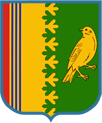 СОВЕТ ДЕПУТАТОВ МУНИЦИПАЛЬНОГО ОБРАЗОВАНИЯШУМСКОЕ СЕЛЬСКОЕ ПОСЕЛЕНИЕКИРОВСКОГО МУНИЦИПАЛЬНОГО РАЙОНА ЛЕНИНГРАДСКОЙ ОБЛАСТИ  РЕШЕНИЕот 18  июня 2019 года №29 О назначении выборов депутатов совета депутатовмуниципального образования Шумское сельское поселение Кировского муниципального района Ленинградской области четвёртого созыва           В соответствии с пунктами 3, 6, 7 статьи 10 Федерального закона от 12.06.2002 № 67-ФЗ «Об основных гарантиях избирательных прав и права на участие в референдуме граждан Российской Федерации», частями 1, 2, 4, 5, 71 статьи 6 Областного закона Ленинградской области от 15.03.2012 № 20-оз «О муниципальных выборах в Ленинградской области», статьей 9 устава муниципального образования Шумское сельское поселение Кировского муниципального района Ленинградской области, совет депутатов решил:          1. Назначить выборы депутатов совета депутатов муниципального образования Шумское сельское поселение Кировского муниципального района Ленинградской области  четвертого созыва  на 8 сентября 2019 года. 2. Опубликовать настоящее решение в газете « Вестник муниципального образования Шумское сельское поселение Кировского муниципального района Ленинградской области» и на официальном сайте администрации муниципального образования Шумское сельское поселение Кировского муниципального района Ленинградской области шумское.рф  не позднее чем через пять дней со дня его принятия.3. Направить в Избирательную комиссию Ленинградской области в течение одних суток со дня официального опубликования  решения о назначении выборов копию настоящего решения   вместе с экземпляром газеты «Вестник муниципального образования Шумское сельское поселение Кировского муниципального района Ленинградской области», в котором оно опубликовано.Глава муниципального образования                                                  В.Л.УльяновПОСТАНОВЛЕНИЕТЕРРИТОРИАЛЬНОЙ ИЗБИРАТЕЛЬНОЙ КОМИССИИКИРОВСКОГО МУНИЦИПАЛЬНОГО РАЙОНА(с полномочиями   избирательных комиссий муниципальных образований Кировского муниципального района Ленинградской области)    19  июня  2019 года                                                                               № 12/1Об утверждении календарного плана мероприятий по подготовкеи проведению выборов депутатов представительных органов  муниципальных образований   Кировского муниципального района Ленинградской области 8 сентября 2019 годаРуководствуясь постановлением Избирательной комиссии Ленинградской области от 15 мая 2019 года №43/328 «О типовом календарном плане мероприятий по подготовке и проведению выборов депутатов советов депутатов муниципальных образований Ленинградской области 8 сентября 2019 года», территориальная избирательная комиссия Кировского муниципального района (с полномочиями   избирательных комиссий муниципальных образований Кировского муниципального района Ленинградской области) постановляет:1. Утвердить календарный план мероприятий по подготовке и проведению  выборов депутатов советов депутатов: муниципального образования «Кировск» Кировского муниципального района Ленинградской области, муниципального образования Мгинское городское поселение Кировского муниципального района Ленинградской области, муниципального образования Назиевское городское поселение Кировского муниципального района Ленинградской области,  Отрадненского городского поселения Кировского муниципального района Ленинградской области, Павловского городского поселения Кировского муниципального района Ленинградской области, Синявинского городского поселения Кировского муниципального района Ленинградской области, муниципального образования Путиловское сельское поселение Кировского муниципального района Ленинградской области, муниципального образования Суховское сельское поселение Кировского муниципального района Ленинградской области, муниципального образования Шумское сельское поселение Кировского муниципального района Ленинградской области 8 сентября 2019 года  (приложение).2. Опубликовать настоящее постановление в газетах «Ладога», «Назиевский Вестник», «Отрадное вчера, сегодня, завтра», «Мгинские вести», «Вестник муниципального образования Шумское сельское поселение Кировского муниципального района Ленинградской области», «Наше Синявино», «Вестник» Павловского городского поселения Кировского муниципального района Ленинградской области, «Неделя нашего города» и на сайте территориальной избирательной комиссии Кировского муниципального района  011.iklenobl.ru.Председатель ТИК                                                                                                                       О.Н. КротоваСекретарь ТИК    	                                                                                                                 Ю.В.ТимофееваПОСТАНОВЛЕНИЕТЕРРИТОРИАЛЬНОЙ ИЗБИРАТЕЛЬНОЙ КОМИССИИКИРОВСКОГО МУНИЦИПАЛЬНОГО РАЙОНА(с полномочиями избирательной комиссии муниципального образованияШумское сельское поселение    Кировского муниципального  района  Ленинградской области) 19  июня 2019 года                                                                                   №12/9О возложении полномочий окружных избирательных комиссий по выборам депутатов совета депутатов муниципального образованияШумское сельское поселение Кировского муниципального района Ленинградской области четвёртого созыва на территориальную избирательную комиссию Кировского муниципального района         В соответствии с частью 1 статьи 10  областного закона от 15 мая 2013 № 26-оз «О системе избирательных комиссий и избирательных участках в Ленинградской области» территориальная избирательная комиссия Кировского муниципального района с полномочиями избирательной комиссии муниципального образования Шумское сельское поселение   Кировского муниципального района  Ленинградской области постановляет:1.На период подготовки и проведения выборов депутатов совета депутатов муниципального образования Шумское сельское поселение     Кировского муниципального района Ленинградской области   четвёртого созыва возложить полномочия: 	1.1.Окружной избирательной комиссии многомандатного избирательного округа №30 на территориальную избирательную комиссию  Кировского муниципального района. 1.2. Окружной избирательной комиссии многомандатного избирательного округа №31 на территориальную избирательную комиссию  Кировского муниципального района. 2. Опубликовать настоящее постановление в газете «Вестник муниципального образования Шумское сельское поселение Кировского муниципального района Ленинградской области» и на сайте территориальной избирательной комиссии Кировского муниципального района  011.iklenobl.ru.Председатель ТИК                                                                                           О.Н.КротоваСекретарь   ТИК                                                                                              Ю.В.ТимофееваПриложениеУТВЕРЖДЕНпостановлениемтерриториальной избирательной комиссииКировского муниципального района                                                                                           (с полномочиями ИКМО)от 19 июня 2019 года №12/1КАЛЕНДАРНЫЙ ПЛАНмероприятий по подготовке и проведению выборов депутатов советов депутатов: муниципального образования «Кировск» Кировского муниципального района Ленинградской области, муниципального образования Мгинское городское поселение Кировского муниципального района Ленинградской области, муниципального образования Назиевское городское поселение Кировского муниципального района Ленинградской области,  Отрадненского городского поселения Кировского муниципального района Ленинградской области, Павловского городского поселения Кировского муниципального района Ленинградской области, Синявинского городского поселения Кировского муниципального района Ленинградской области, муниципального образования Путиловское сельское поселение Кировского муниципального района Ленинградской области, муниципального образования Суховское сельское поселение Кировского муниципального района Ленинградской области, муниципального образования Шумское сельское поселение Кировского муниципального района Ленинградской области8 сентября 2019 годаНАЗНАЧЕНИЕ ВЫБОРОВ, ИЗБИРАТЕЛЬНЫЕ УЧАСТКИСПИСКИ ИЗБИРАТЕЛЕЙПОСТАНОВЛЕНИЕТЕРРИТОРИАЛЬНОЙ ИЗБИРАТЕЛЬНОЙ КОМИССИИКИРОВСКОГО МУНИЦИПАЛЬНОГО РАЙОНА(с полномочиями  окружных избирательных комиссий)  19 июня  2019 года                                                                                     № 12/11О количестве подписей избирателей, необходимом для регистрации кандидатов, выдвинутых по одномандатному (многомандатным) избирательным округам, при проведении выборов депутатов представительных органов муниципальных образований Кировского муниципального района Ленинградской области в единый день голосования 08.09.2019 года В соответствии с пунктами 1, 2 статьи 37 Федерального закона от 12 июня 2002 года «Об основных гарантиях избирательных прав и права на участие в референдуме граждан Российской Федерации», статьёй 21 областного закона от 15 марта 2012 года №  20-оз «О муниципальных выборах в Ленинградской области»,   территориальная избирательная комиссия  Кировского муниципального района (с полномочиями окружных избирательных комиссий)  постановляет:         	1. Утвердить количество подписей избирателей, необходимое для регистрации кандидатов в депутаты советов депутатов муниципальных образований Кировского муниципального района Ленинградской области выдвинутых по одномандатному (многомандатным) избирательным округам в порядке самовыдвижения, либо кандидатов, выдвинутых избирательным объединением, которые обязаны собирать подписи избирателей в поддержку их выдвижения; количество подписей избирателей, которое может быть представлено кандидатами сверх необходимого для регистрации; предельное количество подписей избирателей, которое может быть представлено кандидатами в территориальную избирательную комиссию Кировского муниципального района с полномочиями соответствующих окружных избирательных комиссий для регистрации согласно приложению.2. Опубликовать настоящее постановление в газетах «Ладога», «Назиевский Вестник», «Отрадное вчера, сегодня, завтра», «Мгинские вести», «Вестник муниципального образования Шумское сельское поселение Кировского муниципального района Ленинградской области», «Наше Синявино», «Вестник» Павловского городского поселения Кировского муниципального района Ленинградской области, «Неделя нашего города» и на сайте территориальной избирательной комиссии Кировского муниципального района  011.iklenobl.ru.Председатель ТИК                                                                            О.Н.КротоваСекретарь   ТИК                                                                                Ю.В.Тимофеева                                    УтвержденоПостановлением ТИК Кировскогомуниципального района(с полномочиями  окружных избирательных комиссий )от 19.06.2019 года  № 12/11(Приложение)Количество подписей избирателей, необходимое для регистрации кандидатов в депутаты советов депутатов муниципальных образований  Кировского муниципального района Ленинградской области  выдвинутых по одномандатному  ( многомандатным) избирательным округам в порядке самовыдвижения либо кандидатов, выдвинутых избирательным объединением, которые обязаны собирать подписи избирателей в поддержку их выдвижения; количество подписей избирателей, которое может быть представлено кандидатами сверх необходимого для регистрации; предельное количество подписей избирателей, которое может быть представлено кандидатами в территориальную избирательную комиссию Кировского муниципального района с полномочиями соответствующих окружных избирательных комиссийВЫДВИЖЕНИЕ И РЕГИСТРАЦИЯ КАНДИДАТОВ, СТАТУС КАНДИДАТОВУтвержден постановлением ТИК Кировского муниципального района                                                                                                                    (с полномочиями  ИКМО)от 19.06.2019 года №12/12(приложение)  ПРОТОКОЛ         об итогах сбора подписей избирателей в поддержку выдвижения кандидата в депутаты совета депутатов  _________________________________________ _____________________________________________________  _________ созыва                                                    (наименование муниципального образования)            _______________________________________________________, выдвинутого путем                                               (фамилия, имя, отчество кандидата)самовыдвижения  (выдвинутого избирательным объединением __________                                                         _______________________________________________________________________ )                            (наименование избирательного объединения)по __________________________________ избирательному округу № ____              одномандатному (многомандатному) До предоставления подписных листов в территориальную избирательную комиссию  Кировского муниципального района с полномочиями окружной избирательной комиссии   ______________________________________________
                                                                                              одномандатного (многомандатного) избирательного округа №____  лицами, заверяющими подписные листы, исключено (вычеркнуто) всего _____ подписей избирателей, в том числе:- в папке № ___, подписной лист №_____, исключена (вычеркнута) подпись№ ___ (указывается номер строки подписного листа, в которой находится  исключенная (вычеркнутая) подпись); и т.д. по каждой исключенной (вычеркнутой) подписи.                                                                                     «____»_____________ 2019 годаПОСТАНОВЛЕНИЕТЕРРИТОРИАЛЬНОЙ ИЗБИРАТЕЛЬНОЙ КОМИССИИКИРОВСКОГО МУНИЦИПАЛЬНОГО РАЙОНА(с полномочиями   избирательных комиссий муниципальных образований Кировского муниципального района)19  июня  2019 года                                                                                      № 12/12Об  установлении формы протоколаоб итогах сбора подписей избирателей  в поддержку выдвижения кандидатов, выдвинутых путем самовыдвижения либо избирательным объединением, на выборах депутатов советов депутатов муниципальных образований Кировского муниципального района Ленинградской области  в единый день голосований 08.09.2019 годаВ соответствии с пунктом 15 статьи 37 Федерального закона от 12 июня 2002 года № 67-ФЗ «Об основных гарантиях избирательных прав и права на участие в референдуме граждан Российской Федерации», частью 15 статьи 21 областного закона от 15.03.2012 года № 20-оз «О муниципальных выборах в Ленинградской области» территориальная избирательная комиссия Кировского муниципального района (с полномочиями избирательных комиссий муниципальных образований Кировского муниципального района Ленинградской области) постановляет:  		1. Установить форму протокола об итогах сбора подписей избирателей  в поддержку выдвижения кандидатов, выдвинутых путем самовыдвижения либо избирательным объединением, на выборах депутатов советов депутатов муниципальных образований Кировского муниципального района Ленинградской области  в единый день голосования 08.09.2019 года  (приложение).2. Опубликовать настоящее постановление в газетах «Ладога», «Назиевский Вестник», «Отрадное вчера, сегодня, завтра», «Мгинские вести», «Вестник муниципального образования Шумское сельское поселение Кировского муниципального района Ленинградской области», «Наше Синявино», «Вестник» Павловского городского поселения Кировского муниципального района Ленинградской области, «Неделя нашего города» и на сайте территориальной избирательной комиссии Кировского муниципального района  011.iklenobl.ru.Председатель ТИК                                                                               О.Н.КротоваСекретарь   ТИК                                                                                   Ю.В.ТимофееваИНФОРМИРОВАНИЕ ИЗБИРАТЕЛЕЙ И ПРЕДВЫБОРНАЯ АГИТАЦИЯГОЛОСОВАНИЕ И ОПРЕДЕЛЕНИЕ РЕЗУЛЬТАТОВ ВЫБОРОВФИНАНСИРОВАНИЕ ВЫБОРОВ  24 ВЕСТНИК № 12 (210)                                                                                        22  ИЮНЯ  2019Главный редактор Иванова В.В.             Учредитель: Совет депутатов муниципального образования Шумское сельское поселение Кировского муниципального района Ленинградской областиАдрес редакции: 187350, Ленинградская область, Кировский район. с. Шум, ул. Советская, д.22Тел. 8 (813)62-54-141Напечатано в соответствии  с представленными к печати материаламиЗаказТираж 100 экз. Распространяется бесплатно1 ВЕСТНИК № 12 (210)                                                                                          22 ИЮНЯ   20192 ВЕСТНИК № 12 (210)                                                                                          22 ИЮНЯ   201923 ВЕСТНИК № 12 (210)                                                                                          22 ИЮНЯ   2019Муниципальное образование Шумское сельское поселение     Кировского муниципаль -ного района Ленинградской областиПятимандатный избирательный округ №30109710414Муниципальное образование Шумское сельское поселение     Кировского муниципаль -ного района Ленинградской областиПятимандатный избирательный округ №31108410414Муниципальное образование Суховское сельское поселение Кировского муниципального района Ленинградской областиПятимандатный избирательный округ №3231910414Муниципальное образование Суховское сельское поселение Кировского муниципального района Ленинградской областиПятимандатный избирательный округ №333121041422 ВЕСТНИК № 12 (210)                                                                                          22 ИЮНЯ   2019Муниципальное образование «Ки - ровск» Кировского муниципального района Ленинградской областиОдномандатный избирательный округ №1013361041414Муниципальное образование «Ки - ровск» Кировского муниципального района Ленинградской областиДвухмандатный избирательныйокруг №1126251041414Муниципальное образование «Ки - ровск» Кировского муниципального района Ленинградской областиДвухмандатный избирательныйокруг №1226771041414Муниципальное образование «Ки - ровск» Кировского муниципального района Ленинградской областиДвухмандатный избирательныйокруг №1326501041414Муниципальное образование «Ки - ровск» Кировского муниципального района Ленинградской областиДвухмандатный избирательныйокруг №1425971041414Муниципальное образование «Ки - ровск» Кировского муниципального района Ленинградской областиДвухмандатный избирательныйокруг №1526961041414Муниципальное образование «Ки - ровск» Кировского муниципального района Ленинградской областиДвухмандатный избирательныйокруг №1628061041414Муниципальное образование «Ки - ровск» Кировского муниципального района Ленинградской областиДвухмандатный избирательныйокруг №1726861041414Синявинское городское поселение Кировского муниципального  района Ленинградской областиПятимандатный избирательный округ №2215111041414Синявинское городское поселение Кировского муниципального  района Ленинградской областиПятимандатный избирательный округ №2315541041414Муниципальное образование Путиловское сельское поселение   Кировского муниципального района Ленинградской областиПятимандатный избирательный округ №267271041414Муниципальное образование Путиловское сельское поселение   Кировского муниципального района Ленинградской областиПятимандатный избирательный округ №277061041414Муниципальное образование Назиевское городское поселение Кировского муниципального района Ленинградской областиПятимандатный избирательный округ №2822071041414Муниципальное образование Назиевское городское поселение Кировского муниципального района Ленинградской областиПятимандатный избирательный округ №29215510414143 ВЕСТНИК № 12 (210)                                                                                          22 ИЮНЯ   20193 ВЕСТНИК № 12 (210)                                                                                          22 ИЮНЯ   20193 ВЕСТНИК № 12 (210)                                                                                          22 ИЮНЯ   20193 ВЕСТНИК № 12 (210)                                                                                          22 ИЮНЯ   20193 ВЕСТНИК № 12 (210)                                                                                          22 ИЮНЯ   20193 ВЕСТНИК № 12 (210)                                                                                          22 ИЮНЯ   2019Единый день голосования8 сентября 2019 года№ п/пСодержание мероприятияСрок 
исполненияИсполнители1234Назначение выборов в органы местного самоуправления(ч.1 и ч.5 ст.6, №20- оз )18 июняНе ранее чем за 90 и не позднее чем за 80 дней до дня голосованияСоветы депутатов поселенийОпубликование решения о назначении выборов(ч.5 ст.6 №20- оз )22 июняНе позднее, чем через 5 дней со дня принятия решения о назначении выборовСоветы депутатов поселенийНаправление в Избирательную комиссию Ленинградской области копии решения о назначении выборов (вместе с экземпляром периодического печатного издания, в котором опубликовано решение о назначении выборов, а если такое решение также было опубликовано в  сетевом издании – вместе со сведениями о таком опубликовании)(ч.7.1 ст.6 №20- оз)В течение одних суток со дня официального опубликования (публикации) решения о назначении выборовСоветы депутатов поселений4 ВЕСТНИК № 12 (210)                                                                                          22 ИЮНЯ   2019Публикация списков избирательных участков, с указанием их границ и номеров, мест нахождения участковых комиссий и помещений для голосования(ч.6 ст.32  № 26-оз)Не позднее 29 июляне позднее чем за 40 дней до дня голосованияГлавы администраций поселенийПринятие решения о сборе предложений для дополнительного зачисления в резерв составов участковых комиссий С 23 июня и не позднее 17 июляСбор предложений осуществляется в период, который начинается за 50 дней до дня голосования (19 июля) и оканчивается за 30 дней до дня голосования (8 августа).Избирательная комиссия Ленинградской областиПредставление сведений об избирателях в ТИК (ИКМО)(п.6 ст.17 ФЗ),ч.1 ст.8 №20-оз19 июняГлава администрации Кировского муниципального района Ленинградской области, командиры воинских частей, а также руководители организаций, в которых избиратели временно пребываютСоставление списков избирателей отдельно по каждому избирательному участку(ч. 1 ст.8 №20- оз)Не позднее 27 августане позднее чем за 11 дней до дня голосованияТИК (ИКМО)Передача первого экземпляра списка избирателей по акту в соответствующую участковую избирательную комиссию(ч. 3 ст.8 №20- оз)Не позднее 28 августаНе позднее чем за 10 дней до дня голосованияТИК (ИКМО)Представление избирателям списка избирателей для ознакомления и его дополнительного уточнения(ч. 5 ст.8 №20- оз)С 28 августа за 10 дней до дня голосованияУчастковыеизбирательные комиссии21 ВЕСТНИК № 12 (210)                                                                                          22 ИЮНЯ   2019Наименование поселенияНаименование и номер одномандатного (многомандатного)избирательного округаКоличество избирателей, зарегистрированных на территории соответствующего избирательного округа, указанного в схеме одномандатных (многомандатных) избирательных округовКоличество подписей избирателей, необходимое для регистрации кандидатаКоличество подписей избирателей, которое может быть представлено кандидатом сверх необходимого для регистрацииПредельное количество подписей избирателей, которое может быть представлено кандидатомОтрадненское городское поселение Кировского муниципального  района Ленинградской областиЧетырехмандатный избирательный округ №1434710414Отрадненское городское поселение Кировского муниципального  района Ленинградской областиЧетырехмандатный избирательный округ №2429010414Отрадненское городское поселение Кировского муниципального  района Ленинградской областиЧетырехмандатный избирательный округ №3430910414Отрадненское городское поселение Кировского муниципального  района Ленинградской областиЧетырехмандатный избирательный округ №4443610414Павловское городское поселение Кировского муниципального  района Ленинградской областиПятимандатный избирательный округ №5136310414Павловское городское поселение Кировского муниципального  района Ленинградской областиПятимандатный избирательный округ №6139910414Муниципальное образование Мгинское городское поселение Кировского муниципального района Ленинградской областиПятимандатный избирательный округ №7273710414Муниципальное образование Мгинское городское поселение Кировского муниципального района Ленинградской областиПятимандатный избирательный округ №8279710414Муниципальное образование Мгинское городское поселение Кировского муниципального района Ленинградской областиПятимандатный избирательный округ №928291041420 ВЕСТНИК № 12 (210)                                                                                          22 ИЮНЯ   20195 ВЕСТНИК № 12 (210)                                                                                          22 ИЮНЯ   2019Рассмотрение заявлений граждан о включении их в список избирателей, о любой ошибке или неточности в сведениях о них, внесенных в список избирателей(п.16 ст.17 ФЗ)В течение 24 часов, а в день голосования в течение двух часов с момента обращения, но не позднее момента окончания голосованияУчастковыеизбирательные комиссииРассмотрение жалоб на решения участковых избирательных комиссий об отклонении заявления о включении гражданина Российской Федерации в список избирателей(п.16 ст.17 ФЗ)В трехдневный срок, а за три и менее дня до дня голосования и в день голосования - немедленноТИК (ОИК), суд (по месту нахождения участковой комиссии)Подписание выверенного и уточнённого списка избирателей и заверение списка печатью участковой избирательной комиссии(п.14 ст.17 ФЗ)Не позднее 7 сентябряне позднее дня, предшествующего дню голосованияПредседатели и секретари участковых избирательных комиссийБрошюровка (прошивка) отдельных книг списка избирателей (в случае разделения списка на отдельные книги), проставление печати участковой комиссии и подписи ее председателя  (ч.4 ст.8 №20- оз)Не позднее 7 сентябряНе позднее дня, предшествующего дню голосованияУчастковые избирательные комиссии1Выдвижение кандидатов ( ч.1 ст.19 №20- оз)С 23 июня до 18 часов 21 июляСо дня, следующего за днем официального опубликования решения о назначении выборов и до 18 часов по местному времени за 48 дней до дня голосованияИзбирательные объединения,кандидаты6 ВЕСТНИК № 12 (210)                                                                                          22 ИЮНЯ   20191Составление и публикация в соответствующих муниципальных периодических печатных изданиях списка политических партий, иных общественных объединений, имеющих право в соответствии с Федеральным законом «О политических партиях» и Федеральным законом принимать участие в выборах в качестве избирательных объединений, по состоянию на день опубликования (публикации) решения о назначении выборов. Размещение указанного списка в информационно-телекоммуникационной сети «Интернет» на официальном сайте Управления Министерства юстиции Российской Федерации по Ленинградской области. Направление указанного списка в ТИК (ИКМО) (п.9 ст.35 ФЗ)Не позднее чем через три дня со дня официального опубликования (публикации) решения о назначении выборов Управление Министерства юстиции Российской Федерации  по Ленинградской области1Сбор подписей в поддержку выдвижения кандидатов(ч.5 ст.21 №20- оз)Со дня, следующего за днем уведомления ТИК (ОИК) о выдвижении кандидатаКандидаты, граждане Российской Федерации, достигшие к моменту сбора подписей возраста 18 лет и не признанные судом недееспособными1Представление в ТИК (ОИК)   подписных листов с подписями избирателей, а также иных документов, необходимых для регистрации кандидатов(ч.1 ст.22 №20- оз)Не ранее 4 июля и не позднее 18.00 часов по местному времени 24 июляНе ранее чем за 65 дней и не позднее чем до 18.00 часов по местному времени за 45 дней до дня голосованияКандидаты 1Согласование краткого наименования политической партии, общественного объединения, которое используется в избирательном бюллетене, протоколе об итогах голосования, результатах выборов(часть 11 статьи 17 №20- оз)До 18 часов по местному времени 24 июляНе позднее чем за 45 дней до дня голосования (в последний день указанного срока – до 18 часов по местному времени)ТИК (ОИК)Уполномоченный член ТИК (ОИК) с правом решающего голоса (в случае делегирования ему таких полномочий ТИК (ОИК)2Принятие решения об утверждении количества подписей избирателей, которое необходимо для регистрации кандидатов, а также об утверждении количества подписей избирателей, которое может быть представлено кандидатом сверх необходимого для регистрации и об утверждении предельного количества подписей избирателей, которое может быть представлено кандидатом для регистрации(ч.4 ст.21 №20- оз)С 19 июня по 22 июняПосле принятия решения о назначении выборов, но не позднее дня опубликования решения о назначении   выборовТИК (ОИК)19 ВЕСТНИК № 12 (210)                                                                                          22 ИЮНЯ   2019Номер папкиКоличество листов Заявленное количество подписей избирателейИТОГОКандидат(подпись)(инициалы, фамилия)18 ВЕСТНИК № 12 (210)                                                                                          22 ИЮНЯ   2019Отмена соответствующей избирательной комиссией своего решения о признании избранным кандидата, набравшего необходимое для избрания число голосов избирателей, если он не представит в комиссию копию приказа (иного документа) об освобождении его от обязанностей, несовместимых со статусом депутата либо копии документов, удостоверяющих подачу в установленный срок заявления об освобождении от указанных обязанностей(ч.2 ст.54 №20-оз)После истечения пятидневного срока предоставления соответствующих документов кандидатомТИК (ОИК)  Регистрация избранных депутатов  и выдача им удостоверений об избрании при условии сложения ими полномочий, несовместимых со статусом депутата (ч.3 ст.54 №20-оз)После официального опубликования общих данных о результатах выборов и представления зарегистрированным кандидатом копии приказа (иного документа) об освобождении его от обязанностей, несовместимых со статусом депутата ТИК (ОИК)   Официальное опубликование результатов выборов, а также данных о числе голосов избирателей, полученных каждым из зарегистрированных  кандидатов(ч.3 ст.55 №20-оз)Не позднее 8 октябряне позднее чем через один месяц со дня голосованияТИК (ИКМО)  Официальное опубликование (обнародование) полных данных о результатах  выборов, содержащихся в протоколах всех участковых избирательных комиссий соответствующего избирательного округа(ч.4 ст.55 №20-оз )Не позднее 8 ноябряв течение двух месяцев со дня голосования ТИК (ИКМО)  7 ВЕСТНИК № 12 (210)                                                                                          22 ИЮНЯ   20192Извещение о выявлении неполноты сведений о кандидатах или несоблюдения требований закона к оформлению документов(ч.2 ст.24 №20- оз)Не позднее чем за три дня до дня заседания избирательной комиссии, на котором должен рассматриваться вопрос о регистрации кандидатаТИК (ОИК)2Внесение кандидатом уточнений и дополнений в документы, содержащие сведения о нём, а избирательным  объединением  - в документы, содержащие сведения о выдвинутом им кандидате (выдвинутых им кандидатах) и представленные в соответствии с областным законом, а также в иные документы (за исключением подписных листов с подписями избирателей), представленные в избирательную комиссию для уведомления о выдвижении кандидата (кандидатов), и их регистрации, в целях приведения указанных документов в соответствие с требованиями закона, в том числе к их оформлению(ч.2 ст.24 №20- оз)Не позднее чем за один день до дня заседания избирательной комиссии, на котором должен рассматриваться вопрос о регистрации кандидатаКандидаты, избирательные объединения2Передача кандидату копии протокола по итогам проведения проверки порядка сбора подписей, оформления подписных листов, достоверности сведений об избирателях и подписей избирателей, собранных в поддержку кандидата(ч.16 ст.23 №20- оз )Не позднее чем за двое суток до заседания комиссии, на котором должен рассматриваться вопрос о регистрации кандидатаТИК (ОИК) 2Принятие решения о регистрации кандидата либо об отказе в регистрациикрайний срок принятия решения(ч.3 ст.24 №20- оз )В течение 10 дней со дня приема необходимых для регистрации кандидата документов не позднее 2 августаТИК (ОИК) 2Выдача кандидату копии решения об отказе в регистрации с изложением оснований отказа(ч.10 ст.24 №20- оз )В течение одних суток с момента принятия решения об отказе в регистрацииТИК (ОИК) 2Передача в муниципальные периодические печатные издания сведений о кандидатах, зарегистрированных по соответствующим избирательным округам(ч.7 ст.24 №20- оз)Не позднее чем через один день со дня принятия решения о регистрации кандидатовТИК (ОИК) 2Представление в ТИК (ОИК) заверенных копий приказов (распоряжений) об освобождении на время участия в выборах от выполнения должностных или служебных обязанностей, за исключением случаев, предусмотренных частью 2 статьи 26 №20- оз (п.2 ст.40 ФЗ, ч.2 ст. 26 №20- оз)Не позднее чем через пять дней со дня регистрации Зарегистрированные кандидаты, находящиеся на государственной или муниципальной службе либо работающие в организациях, осуществляющих выпуск средств массовой информации8 ВЕСТНИК № 12 (210)                                                                                          22 ИЮНЯ   20192Регистрация уполномоченных представителей кандидатов по финансовым вопросам(ч.10 ст.38 №20- оз)В течение  3 суток с момента представления в избирательную комиссию документов, указанных в ч.4 ст.71 №20- озТИК (ОИК) 2Назначение доверенных лиц кандидата, избирательного объединения, выдвинувшего кандидата (кандидатов)(ч.2 ст. 27 №20- оз)После выдвижения кандидата (кандидатов)Кандидаты, избирательные объединения3Регистрация доверенных лиц кандидатов, избирательного объединения, выдвинувшего кандидата (кандидатов)(ч.2 ст.27 №20- оз)В течение пяти дней со дня поступления письменного заявления кандидата (представления избирательного объединения) о назначении доверенных лиц вместе с заявлениями самих граждан о согласии быть доверенными лицами.ТИК (ОИК) Реализация зарегистрированным кандидатом права снятия своей кандидатуры(ч.1 ст.69 №20- оз)Не позднее 2 сентября, а по вынуждающим обстоятельствам не позднее 6 сентябряне позднее чем за пять дней до дня голосования, а при наличии вынуждающих к тому обстоятельств не позднее чем за один день до дня голосования КандидатАннулирование регистрации кандидата, подавшего заявление о снятии своей кандидатуры (ч.1 ст.69 №20- оз)После поступления письменного заявления кандидата о снятиисвоей кандидатуры ТИК (ОИК) Реализация избирательным объединением права отзыва выдвинутого им кандидата(ч.3 ст.69 №20- оз )Не позднее 2 сентябряне позднее чем за пять дней до дня голосования, за исключением случая, предусмотренного п.11 ст.76 Федерального законаИзбирательное объединениеАннулирование регистрации кандидата, отозванного избирательным объединением(ч. 3 ст.69 №20- оз)После поступления решения избирательного объединения об отзыве кандидатаТИК (ОИК)17 ВЕСТНИК № 12 (210)                                                                                          22 ИЮНЯ   2019Представление наблюдателем в участковую избирательную комиссию направления в письменной форме (п.8 ст.30 ФЗ, ч.10 ст.30 №26-оз) 7 сентября либо 8 сентябряВ день, предшествующий дню голосования либо непосредственно в день голосования НаблюдательПрием заявлений (устных обращений) избирателей, которые имеют право быть включенными или включены в список избирателей на данном избирательном участке, и не могут самостоятельно по уважительным причинам (по состоянию здоровья, инвалидности) прибыть в помещение для голосования, о возможности проголосовать вне помещения для голосования(п.1 и п.5 ст.66 ФЗ)С 29 августа и не позднее 14 часов  8 сентябряВ течение 10 дней до дня голосования, но не позднее чем за шесть часов до окончания времени голосованияУчастковые избирательные комиссииОбеспечение доступа в помещение для голосования лиц, указанных в пункте 3 статьи 30 Федерального закона(п.1 ст.64 ФЗ)8 сентября не позднее  7 часов по местному времени не менее чем за один час до начала голосованияУчастковые избирательные комиссииПроведение голосования(ч.1 ст.47 №20-оз )8 сентября с 8 часов до 20 часов по местному времениУчастковые избирательные комиссииПодсчет голосов избирателей и составление протоколов об итогах голосования(ст.68-70 ФЗ, ст.51 №20-оз )Начинается сразу после окончания времени голосования и проводится без перерыва до установления итогов голосованияУчастковые избирательные комиссииОпределение результатов выборов по избирательному округу(ч.1 ст.52 №20-оз)Не позднее 10 сентябряне позднее чем на третий день со дня голосованияТИК (ОИК)Определение общих результатов выборов на территории муниципального образования (на основании протоколов соответствующих окружных избирательных комиссий о результатах выборов по соответствующему избирательному округу)(ч.1 ст.52 №20-оз)После определения результатов выборов по избирательному округуТИК (ИКМО)Извещение зарегистрированного кандидата, избранного депутатом(ч.1 ст.54 №20-оз)После определения результатов выборовТИК (ОИК)Представление в ТИК (ОИК) копии приказа (иного документа) об освобождении от обязанностей, несовместимых со статусом депутата, либо копий документов, удостоверяющих подачу в установленный срок заявления об освобождении от указанных обязанностей(ч.1 ст.54 №20-оз)В пятидневный срок после извещенияКандидаты, избранные депутатамиНаправление общих данных о результатах выборов по избирательному округу в средства массовой информации(ч.2 ст.55 №20-оз)В течение одних суток после определения результатов выборовТИК (ОИК)   16 ВЕСТНИК № 12 (210)                                                                                          22 ИЮНЯ   2019Принятие решения о месте и времени передачи избирательных бюллетеней членам избирательной комиссии, уничтожения лишних бюллетеней(п.11 ст.63 ФЗ)Не позднее чем за два дня до получения избирательной комиссией бюллетеней от соответствующей полиграфической организацииТИК (ИКМО)Передача избирательных бюллетеней участковым избирательным комиссиям(п.13 ст.63 ФЗ, ч. 2 ст. 46 №20-оз)Не ранее 4 сентябряНе позднее 6 сентябряНе ранее чем за 3 дня и  не позднее чем за один день до дня голосования ТИК (ИКМО)Выдача открепительных удостоверений в ТИК (ОИК)( ч.1 ст.48-1 №20-оз) С 3 августа  по 28 августа За 35-10 дней до дня голосованияТИК (ОИК)Выдача открепительных удостоверений в участковой избирательной комиссии ( ч.1 ст.48-1 №20-оз)С 29 августа по 7 сентябряза 9  и менее дней до дня голосованияУчастковые избирательные комиссииПредставление в ТИК (ИКМО) списка наблюдателей, назначенных в участковые избирательные комиссии(п.71 ст. 30 ФЗ,  ч.10 ст.30 №26-оз)Не позднее 4 сентября не позднее чем за три дня до дня голосования  Политическая партия (ее региональное отделение), иное общественное объединение, субъект общественного контроля, зарегистрированный кандидат, назначившие наблюдателей в участковые избирательные комиссии Подача заявки в ЦИК России или в Избирательную комиссию Ленинградской области на аккредитацию для осуществления полномочий представителя средств массовой информации, указанных в пунктах 12, 3, 111 статьи 30 ФЗ   1) для средства массовой информации, зарегистрированного для распространения на территории двух и  более субъектов Российской Федерации2) для средства массовой информации, зарегистрированного для распространения на территории одного субъекта Российской Федерации или на территории муниципального образования(п.112 ст.30 ФЗ, Порядок аккредитации, утвержденный постановлением ЦИК России 19 апреля 2017 г. №80/698-7)В ЦИК России – в период с 9 июля по 28 августа включительноВ Избирательную комиссию Ленинградской области в период с 9 июля по 4 сентября включительноВ Избирательную комиссию Ленинградской области в период с 9 июля до 4 сентября включительноВ ЦИК России - в период, который начинается за 60 дней до дня голосования и оканчивается за 10 дней до дня голосования;В ИКЛО  - в период, который начинается за 60 дней до дня голосования и оканчивается за 3 дня до дня голосованияГлавный редактор средств массовой информации9 ВЕСТНИК № 12 (210)                                                                                          22 ИЮНЯ   2019Агитационный период для кандидатов(ч.1 ст.31 №20- оз)Со дня представления кандидатом в  ТИК (ОИК) заявления о согласии баллотироваться и до ноля часов по местному времени 7 сентябрясо дня представления кандидатом в окружную избирательную комиссию заявления о согласии баллотироваться и прекращается в ноль часов по местному времени за одни сутки до дня голосованияГраждане Российской Федерации, кандидаты Предоставление в ТИК (ИКМО) перечня муниципальных организаций телерадиовещания и муниципальных периодических печатных изданий, обязанных предоставлять эфирное время, печатную площадь для проведения предвыборной агитации(п.8 ст.47 ФЗ)Не позднее 2 июляНе позднее чем на десятый день после официального опубликования (публикации) решения о назначении выборовУправление Федеральной службы по надзору в сфере связи, информационных технологий и массовых коммуникаций по Северо-Западному федеральному округуОпубликование перечня муниципальных организаций телерадиовещания и муниципальных периодических печатных изданий, обязанных предоставлять эфирное время, печатную площадь для проведения предвыборной агитации(п.7 ст.47 ФЗ )Не позднее 7 июляНе позднее чем на пятнадцатый день после официального опубликования (публикации) решения о назначении выборовТИК (ИКМО) по представлению Управления Федеральной службы по надзору в сфере связи, информационных  технологий и массовых коммуникаций по Северо-Западному федеральному округуПредвыборная агитация на каналах организаций телерадиовещания, в периодических печатных изданиях и в сетевых изданиях(ч.2 ст.31 №20- оз )С 10 августа до ноля часов 7 сентябряНачинается за 28 дней до дня голосования и прекращается в ноль часов по местному времени дня, предшествующего дню голосованияЗарегистрированные кандидаты10 ВЕСТНИК № 12 (210)                                                                                          22 ИЮНЯ   2019Опубликование соответствующими организациями телерадиовещания, редакциями периодических печатных изданий, редакциями сетевых изданий сведений о размере (в валюте Российской Федерации) и других условиях оплаты эфирного времени, печатной площади, услуг по размещению агитационных материалов, представление указанных сведений, информации о дате и об источнике их опубликования, сведений о регистрационном номере и дате выдачи свидетельства о регистрации средства массовой информации и уведомления о готовности предоставить эфирное время, печатную площадь, для проведения предвыборной агитации, услуг по размещению агитационных материалов в сетевом издании, в ТИК (ИКМО)(ч.5 ст.32 №20- оз )Не позднее 23 июляНе позднее чем через 30 дней со дня официального опубликования (публикации) решения о назначении выборовМуниципальные организации телерадиовещания, редакции муниципальных периодических печатных изданий, редакции муниципальных сетевых изданий, государственные организации телерадиовещания и редакции государственных периодических печатных изданий, редакции государственных сетевых изданий, негосударственные организации телерадиовещания и редакции негосударственных периодических печатных изданий, редакции негосударственных сетевых изданийОпубликование сведений о размере (в валюте Российской Федерации) и других условиях оплаты работ или услуг организаций, индивидуальных предпринимателей по изготовлению печатных агитационных материалов. Представление указанных сведений в ТИК (ИКМО) непосредственно либо в ТИК (ИКМО) через Избирательную комиссию Ленинградской области (вместе со сведениями, содержащими наименование, юридический адрес и идентификационный номер налогоплательщика организации (фамилию, имя и отчество индивидуального предпринимателя, наименование субъекта Российской Федерации, района, города, иного населенного пункта, где находится его место жительства)(ч.1 ст.36 №20- оз)Не позднее 23 июляНе позднее чем через 30 дней со дня официального опубликования (публикации) решения о назначении выборовОрганизации, индивидуальные предприниматели, выполняющие работы или оказывающие услуги по изготовлению печатных агитационных материаловПредставление в ТИК (ИКМО)   экземпляров печатных агитационных материалов или их копий, экземпляров аудиовизуальных агитационных материалов, фотографий или экземпляров иных агитационных материалов (вместе со сведениями о месте нахождения об адресе юридического лица, индивидуального предпринимателя (адресе места жительства физического лица), изготовивших и заказавших эти материалы, и копия документа об оплате изготовления данного предвыборного агитационного материала из соответствующего избирательного фонда. Вместе с указанными материалами в комиссию должны быть представлены электронные образы этих предвыборных агитационных материалов в машиночитаемом виде(ч.1 ст.36 №20-оз )До начала распространения агитационных материаловКандидаты15 ВЕСТНИК № 12 (210)                                                                                          22 ИЮНЯ   2019Опубликование переданных ТИК (ОИК) итоговых финансовых отчетов кандидатов(ч.5 ст.41 №20-оз)В течение трех дней со дня их полученияРедакции муниципальных периодических печатных изданийВозврат (перечисление) пожертвований, внесенных с нарушением требований статьи 58 Федерального закона или анонимными жертвователями, или части пожертвования, превышающей установленный законом размер(ч.4 ст.40 №20-оз)Не позднее чем через 10 дней со дня поступления на специальный избирательный счетКандидатыВозврат неизрасходованных денежных средств избирательного фонда гражданам и юридическим лицам, осуществившим пожертвования в избирательный фонд кандидата, пропорционально вложенным ими средствам(ч.1 ст.42 №20-оз)До представления итогового финансового отчётаКандидатыПредоставление в соответствующую избирательную комиссию итогового финансового отчета с приложением формы учета поступления и расходования денежных средств избирательного фонда и банковской справки о закрытии специального избирательного счета (об остатке средств фонда) на дату составления (подписания) отчета(ч.2 ст.41 №20-оз)Не позднее чем через 30 дней со дня официального опубликования результатов выборов Кандидаты, зарегистрированные кандидаты (за исключением кандидатов, которые избирательный фонд не создавали)Представление ТИК (ИКМО) отчетов о расходовании выделенных ей средств местного бюджета в соответствующий представительный орган муниципального образования (ч.7 ст.43 №20-оз)Не позднее 45 дней после официального опубликования результатов выборов ТИК (ИКМО)Утверждение текста открепительного удостоверения, числа открепительных удостоверений, формы реестра выдачи открепительных удостоверений, а также требований, предъявляемых к изготовлению открепительных удостоверений(ч.2 ст.481 №20-оз)Не позднее 9 июляне позднее чем за 60 дней до дня голосованияТИК (ИКМО)Утверждение формы избирательного бюллетеня, числа избирательных бюллетеней, а также порядка осуществления контроля за изготовлением избирательных бюллетенейУтверждение текста избирательного бюллетеня(ч.2 ст.46 №20-оз)Не позднее 18 августане позднее чем за 20 дней до дня голосованияТИК (ИКМО)   ТИК (ОИК)Оповещение избирателей о дне, времени и месте голосования через средства массовой информации или иным способом( ч.2 ст.47 №20-оз)Не позднее 28 августаНе позднее чем за 10 дней до дня голосованияТИК (ИКМО), участковые избирательные комиссии14 ВЕСТНИК № 12 (210)                                                                                          22 ИЮНЯ   2019Предоставление в ТИК (ОИК) сведений о поступлении и расходовании средств, находящихся на соответствующем специальном избирательном счёте кандидата(ч.6 ст.41 №20- оз)Не реже одного раза в неделю, а менее чем за 10 дней до дня голосования не реже одного раза в три операционных дняВнутреннее структурное подразделение Северо-Западного банка ПАО «Сбербанк России»Предоставление в Избирательную комиссию Ленинградской области сведений о поступлении средств на специальный избирательный счет кандидата и расходовании этих средств в объеме, определенном Избирательной комиссией Ленинградской области, для последующего размещения указанных сведений на официальном сайте Избирательной комиссии Ленинградской области в информационно-телекоммуникационной сети «Интернет»(ч.61 ст.41 №20-оз)В сроки и в объеме, определенном Избирательной комиссией Ленинградской областиТИК (ОИК)Размещение сведений о поступлении средств на специальный избирательный счет кандидата и расходовании этих средств на сайте Избирательной комиссии Ленинградской области в информационно-телекоммуникационной сети «Интернет»(ч.61 ст.41 №20-оз)В сроки и в объеме, определенном Избирательной комиссией Ленинградской областиИзбирательная комиссия Ленинградской областиНаправление информации в муниципальное периодическое печатное издание для опубликования сведений об общей сумме средств, поступивших в избирательный фонд кандидата, об общей сумме израсходованных средств, об общей сумме средств, возвращенных жертвователям из соответствующего избирательного фонда кандидата(ч.7 ст.41 №20-оз) До дня голосования периодически, но не реже чем один раз в две неделиТИК (ОИК) Опубликование переданных ТИК (ОИК) сведений об общей сумме средств, поступивших в избирательный фонд кандидата, об общей сумме израсходованных средств, об общей сумме средств, возвращенных жертвователям из соответствующего избирательного фонда кандидата(ч.7 ст.41 №20-оз)В течение трех дней со дня их полученияРедакции муниципальных периодических печатных изданийПередача копий итоговых финансовых отчетов кандидатов в редакции муниципальных периодических печатных изданий, попадающих под действие статьи 47 Федерального закона, которые расположены на территории соответствующего муниципального образования, для опубликования(ч.5 ст.41 №20-оз)Не позднее чем через пять дней со дня их полученияТИК (ОИК) 11 ВЕСТНИК № 12 (210)                                                                                          22 ИЮНЯ   2019Выделение на территории каждого избирательного участка специальных мест для размещения печатных агитационных материалов(ч.4 ст.36 №20-оз)Не позднее 8 августане позднее чем за 30 дней до дня голосованияОрганы местного самоуправления по предложению ТИК (ИКМО)Доведение до сведения кандидатов перечня специальных мест для размещения печатных агитационных материалов(п.7 ст.54 ФЗ)После выделения специальных мест для размещения печатных агитационных материаловТИК (ИКМО)Проведение жеребьевки в целях распределения бесплатного эфирного времениОпубликование в муниципальном периодическом печатном издании определённого в результате жеребьевки графика распределения бесплатного эфирного времени.(ч.6 ст.33 №20-оз )По завершению регистрации кандидатов, но не позднее 9 августапо завершении регистрации кандидатов, но не позднее чем за 29 дней до дня голосованияТИК (ИКМО) с участием представителей соответствующих организаций телерадиовещания, зарегистрированных кандидатов, доверенных лиц зарегистрированных кандидатов, уполномоченных представителей по финансовым вопросам зарегистрированных кандидатовТИК (ИКМО)Проведение жеребьевки по распределению платного эфирного времени, бесплатной и платной печатной площади(ч.6 и ч.9 ст.33, ч.6 и ч.9 ст.34 №20-оз)По завершении регистрации кандидатов, но не позднее 9 августапо завершении регистрации кандидатов, но не позднее чем за 29 дней до дня голосованияМуниципальные организации телерадиовещания и редакции муниципальных периодических печатных изданийСообщение в письменной форме в организацию телерадиовещания об отказе от использования бесплатного эфирного времени(п.11 ст.33 №20-оз)Не позднее чем за пять дней до выхода в эфирЗарегистрированные кандидатыРассмотрение заявок о предоставлении помещений для проведения встреч зарегистрированных кандидатов, их доверенных лиц с избирателями(п.5 ст.53 ФЗ)В течение трех дней со дня подачи заявки Собственники, владельцы помещенийУведомление в письменной форме ТИК (ИКМО) о факте предоставления помещения зарегистрированному кандидату, об условиях, на которых оно было предоставлено, а также о том, когда это помещение может быть предоставлено в течение агитационного периода другим зарегистрированным кандидатам(ч.3 ст.35 №20-оз)Не позднее дня, следующего за днем предоставления помещенияСобственники, владельцы помещений12 ВЕСТНИК № 12 (210)                                                                                          22 ИЮНЯ   2019Размещение информации, содержащейся в уведомлении о факте предоставления помещения зарегистрированному кандидату, в информационно-телекоммуникационной сети «Интернет», или иным способом доведение до сведения других зарегистрированных кандидатов(п.4.1  ст.53 ФЗ)В течение двух суток с момента получения уведомленияТИК (ИКМО)Оповещение всех зарегистрированных кандидатов, их доверенных лиц о времени и месте встречи с избирателями из числа военнослужащих, организуемой в расположении воинской части либо в военной организации или учреждении (при отсутствии иных пригодных для проведения собраний помещений) (п.7 ст.53 ФЗ)Не позднее чем за три дня до проведения встречиТИК (ИКМО), по запросу которой командир соответствующей воинской части предоставил здание или помещение Рассмотрение уведомлений организаторов митингов, демонстраций, шествий и пикетирований, носящих агитационный характер(п.2 ст.53 ФЗ)В соответствии с положениями Федерального закона от 19 июня 2004 года № 54-ФЗ «О собраниях, митингах, демонстрациях, шествиях и пикетированиях»Органы местного самоуправления Размещение на стендах в помещениях участковых избирательных комиссий информации о зарегистрированных кандидатах по соответствующему одномандатному (многомандатному) избирательному округу, с указанием сведений, предусмотренных статьей 45 №20-оз (ч.8 ст.24 №20-оз)Не позднее 23 августаНе позднее чем за 15 дней до дня голосованияУчастковые избирательные комиссииОпубликование своей предвыборной программы не менее чем в одном муниципальном периодическом печатном издании, её размещение в информационно-телекоммуникационной сети «Интернет»(ч.3 ст.29 №20-оз )Не позднее 28 августане позднее чем за 10 дней до дня голосованияПолитические партии, выдвинувшие кандидатов, которые зарегистрированы избирательной комиссиейЗапрет на опубликование (обнародование) результатов опросов общественного мнения, прогнозов результатов выборов, иных исследований, связанных с выборами, в том числе их размещение в информационно-телекоммуникационных сетях, доступ к которым не ограничен определенным кругом лиц (включая сеть «Интернет»)(п.3 ст.46 ФЗ)С 3 сентября по 8 сентября включительнов течение пяти дней до дня голосования, а также в день голосованияСредства массовой информацииЗапрет на рекламу коммерческой и иной не связанной с выборами деятельности с использованием фамилии или изображения кандидата, а также на рекламу с использованием наименования, эмблемы, иной символики избирательного объединения, выдвинувшего кандидата, в том числе оплаченной за счет средств соответствующего избирательного фонда(п.4 ст.56 ФЗ)7 и 8  сентябряв день голосования и в день, предшествующий дню голосованияКандидаты, распространители рекламы13 ВЕСТНИК № 12 (210)                                                                                          22 ИЮНЯ   2019Предоставление в ТИК (ИКМО) данных учета объемов и стоимости эфирного времени и печатной площади, предоставленных зарегистрированным кандидатам для проведения предвыборной агитации, объемов и стоимости услуг по размещению агитационных материалов в сетевых изданиях, в соответствии с формами такого учета, которые установлены ТИК (ИКМО) (ч.8 ст.32 №20-оз)Не позднее 18 сентябряне позднее чем через 10 дней со дня голосованияОрганизации, осуществляющие выпуск средств массовой информации, предоставившие зарегистрированным кандидатам эфирное время, печатную площадь, редакции сетевых изданий (независимо от формы собственности)Расходы, связанные с подготовкой и проведением соответствующих муниципальных выборов, производятся за счет средств, выделяемых из местного бюджета. (ч.1 ст.37 №20-оз )Расходы, связанные с подготовкой и проведением соответствующих муниципальных выборов, производятся за счет средств, выделяемых из местного бюджета. (ч.1 ст.37 №20-оз )Расходы, связанные с подготовкой и проведением соответствующих муниципальных выборов, производятся за счет средств, выделяемых из местного бюджета. (ч.1 ст.37 №20-оз )Поступление средств на счет ТИК (ИКМО)(ч.2 ст. 37 №20-оз)Не позднее 1 июляВ 10-дневный срок со дня официального опубликования решения о назначении выборовАдминистрации поселенийВыдача разрешения кандидату на открытие специального избирательного счета(ч.2 ст.72 №20-оз)Незамедлительно после получения соответствующей избирательной комиссией заявления кандидата о согласии баллотироваться, иных документов, представляемых в порядке, установленном статьей 62 №20-озТИК (ОИК) Открытие специального избирательного счета для формирования избирательного фонда на основании соответствующего решения ТИК (ОИК) (ч.1 ст.72 №20- оз)После получения разрешения ТИК (ОИК) на открытие специального избирательного счета, но не позднее представления в соответствующую избирательную комиссию документов для регистрации кандидатаКандидаты, уполномоченные кандидатов по финансовым вопросамПредставление кандидатом письменного уведомления о создании избирательного фонда с указанием номера специального избирательного счета и внутреннего структурного подразделения Северо-Западного банка ПАО «Сбербанк России», а в случае неперечисления средств избирательного фонда на специальный избирательный счет на основании части 1 статьи 39 №20-оз - с указанием факта создания избирательного фонда и факта неперечисления средств избирательного фонда на специальный избирательный счет.(п.3 ч.1 ст.67 №20- оз)Одновременно с документами для регистрацииКандидаты